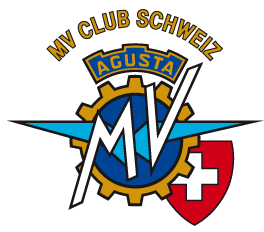 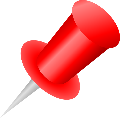 Jahresprogramm 2024 - InternationalJanuar06.-08.01.2024	26. Schweizer Racing -Börse	Www.bolligerteam.ch/termine/racing-börse/26.-28.01.2024	Motorradwelt Bodensee (D)	www.motorradwelt-bodensee.deFebruar02.-04.02.2024	Bremer Classic Motorshow (D)	www.classicmotorshow.de16.-18.02.2024	Mostra Scambio (I)              	www.parcoesposizioninovegro.it 16.-18.02.2024	IMOT München (D)	www.imot.de 24.02.2024	MV Agusta Club Schweiz GV29.02.-03.03.2024	Moto Festival Bern	www.motofestival.ch/de März02.03.2024	Oldtimer Teile Markt Brunegg	www.samsotm.ch 09.03.2024	GV MV Agusta Club DeutschlandApril01.-04.04.2024	Moto Classic Franciacorta (I)	03.-07.04.2024	Techno Classic Essen (D)	www.siha.de/tce.php?m=1&ms=1 12.-14.04.2024	Veterama Hockenheim (D)	www.veterama.de  25.-28.04.2024	Retro Classic Stuttgart (D)	www.retro-classics.de/ 27.-28.04.2024	Technorama ULM OTM	www.technorama.de/ulm/ 27.-28.04.2024	Swiss Retro Mecanika in Freiburg	www.retromecanika.ch/ 30.04.2024	GP Mutschellen 	www.gpmutschellen.ch/ Mai05.-07.05.2024	ASI Motor Show, Varano (I)12.05.2024	30. Kölner Kurs Nürburgring (D)	www.msc-porz.de/koelner-kurs-2024 18.-20.05.2024	LUX Moto Trophy (LUX)	www.klassik-motorsport.com 19.05.2024	Distinguished Gentelman’s Ride	www.gentlemansride.com 26.-28.05.2024	Mostra Scambio Reggio Emilia (I) ?27.05.-08.06.2024	TT Isle of Man (GB)	www.iomtt.com/tt-info 31.05.-02.06.2024	Swiss Classic World Luzern	www.swissclassicworld.ch Juni07.-09.06.2024	Lenzerheide Motor Classic	www.lenzerheidemotorclassics.ch 04.06.2024	Club Ausflug zum OSMT Zug	www.osmt.ch 04.-05.06.2024	Fischereihafenrennen Bremerhafen(D)   www.fischereihafen-rennen.de 07.-09.06.2024	Motor World Classic Bodensee	www.klassikwelt-bodensee.de 14.-16.06.2024	ADAC Odenwald Klassik, Walldürn (D)     www.wallduern.de 22.-23.06.2024	MV Agusta Internazionale, Cascina Costa (I)  www.motoclub-mvagusta.it 22.-23.06.2024	Magni Revival, Samarate-Varese (I)   ?Juli05.-07.07.2024	Dutch Moto Classic, TT Circuit Assen (NL)	www.circuit/assen.de 07.-13.07.2024	Milano – Taranto (I)	www.milanotaranto.com 09.-10.07.2024	25. Classic GP Zschorlauer Dreieck (D)11.-14.07.2024	Goodwood Festival of Speed (GB)	www.goodwood.com -	Motorsport zum Anfassen Sachsenring Classic (D)  www.sachsenring-classic.de 19.-21.07.2024	Jahrestreffen MV Agusta Club Schweiz26.-28.07.2024	Börde Klassik, Motorsport Arena Oschersleben (D) www./oschersleben August12.-13.08.2024	Bikers Classics in Spa Franchorchamps (B)   www.bikers-days.be 16.-18.08.2024	Czeck Moto Classic in Most (CZ)	www.klassik-/most.de 19.-20.08.2024	33. Int. ADAC/VFV Schottenring (D)	www.schottenring-historic-grand-prix 
Historic Grand Prix20.-28.09.2024	Manx GP Isle of Man (GB)23.-25.08.2024	33. Jahrestreffen MV Agusta Club Deutschland (D) www.jahrestreffen-2024.de 26.-27.09.2024	Pyrenees Moto Classic29.08.-01.09.2024	Arosa Classic	www.arosaclassiccar.ch/de 30.08.-01.09.2024	Glemseck 101 Runde 16	www.glemseck101.de September06.-08.09.2024	Goodwood Revival (GB) 	www.goodwood.com 07.-08.05.2024	LUX Moto Classic (LUX)	www.moto_classic.lux 11.-12.09.2024	Mostra Scambio Imola (I)21.-22.09.2024	Schallenberg Classic	www.schallenbergclassic.ch 20.-22.09.2024	MV Agusta Club Deutschland Herbsttreffen Boxenstop Tübingen27.-29.09.2024	Hockenheim Classic	www.hockenheim-classics.de Oktober11.-13.10.2024	Veterama Mannheim (D)	www.veterama.de/mannheim November	02.11.2024	Oldtimer Teile Markt Brunegg	www.samsotm.ch/oldtimer-markt-brunegg 03.-05.11.2024	Oldtimer Markt Novegro (I)	www.parcoesposizioninovegro.it 07.-12.11.2024	Eicma Milano (I)	www.eicma.it/en 